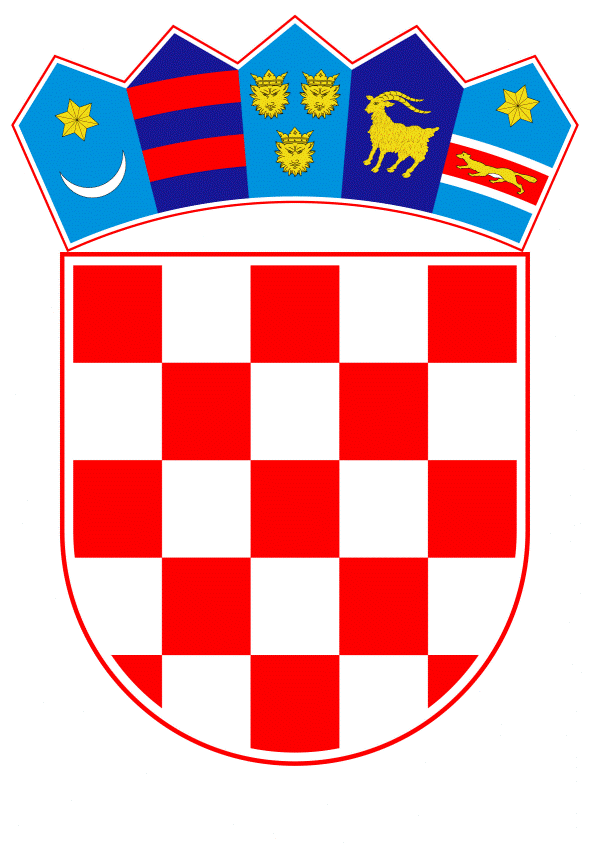 VLADA REPUBLIKE HRVATSKEZagreb, 5. siječnja 2023._________________________________________________________________________________________________________________________________________________________________________________________________________________________________PrijedlogNa temelju članka 31. stavka 2. Zakona o Vladi Republike Hrvatske („Narodne novine“, br. 150/11., 119/14., 93/16., 116/18. i 80/22.) i članka 13. stavka 1. Zakona o reprezentativnosti udruga poslodavaca i sindikata („Narodne novine“, br. 93/14. i 26/15.), Vlada Republike Hrvatske je na sjednici održanoj ________ 2023. donijela O D L U K Uo pokretanju postupka pregovora o sklapanju kolektivnog ugovora za znanost i visoko obrazovanje i imenovanju pregovaračkog odbora Vlade Republike HrvatskeI.Pokreće se postupak pregovora o sklapanju kolektivnog ugovora za znanost i visoko obrazovanje.II.U pregovarački odbor Vlade Republike Hrvatske za pregovore o sklapanju kolektivnog ugovora iz točke I. ove Odluke imenuju se:	-	dr. sc. Radovan Fuchs, ministar znanosti i obrazovanja	-	Stipe Mamić, državni tajnik u Ministarstvu znanosti i obrazovanja	-	Ivica Šušak, državni tajnik u Ministarstvu znanosti i obrazovanja 	-	Amalija Babić, predstavnica Ministarstva znanosti i obrazovanja	-	Dijana Mandić, predstavnica Ministarstva znanosti i obrazovanja	-	Ivana Bulešić, predstavnica Ministarstva znanosti i obrazovanja	-	Mia Horvat, predstavnica Ministarstva znanosti i obrazovanja 	-	Ružica Vučić, predstavnica Ministarstva znanosti i obrazovanja	-	Olivera Fišeković, predstavnica Ministarstva rada, mirovinskoga sustava, obitelji i socijalne politike 	-	Hana Zoričić, predstavnica Ministarstva financija.III.Ova Odluka stupa na snagu danom donošenja, a objavit će se u „Narodnim novinama“.KLASA:	URBROJ:	Zagreb,										       PREDSJEDNIK									mr. sc. Andrej PlenkovićO B R A Z L O Ž E N J EVlada Republike Hrvatske i Nezavisni sindikat znanosti i visokog obrazovanja sklopili su, 27. prosinca 2018., Kolektivni ugovor za znanost i visoko obrazovanje („Narodne novine“, br. 9/19. i 52/20., u daljnjem tekstu: Kolektivni ugovor), na određeno vrijeme do 1. prosinca 2022. Spomenutim Kolektivnim ugovorom utvrđuju se prava i obveze iz rada i po osnovi rada zaposlenika u ustanovama iz sustava znanosti i visokog obrazovanja na koje se primjenjuje Zakon o plaćama u javnim službama („Narodne novine“, br. 27/01. i 39/09.), odnosno za čije se plaće i druga materijalna prava sredstva osiguravaju u državnom proračunu.Člankom 3. stavkom 1. Kolektivnog ugovora, ugovoreno je da je isti sklopljen do 1. prosinca 2022., dok je stavkom 3. istoga članka ugovoreno da će se pravna pravila kojima se uređuje sklapanje, sadržaj i prestanak radnog odnosa sadržana u Kolektivnom ugovoru primjenjivat do sklapanja novog kolektivnog ugovora za znanost i visoko obrazovanje, a najdulje 3 mjeseca od prestanka važenja Kolektivnog ugovora.Odredbom članka 3. stavka 2. navedenoga Kolektivnog ugovora, ugovoreno je da će pregovori za sklapanje novog kolektivnog ugovora započeti najkasnije tri mjeseca prije isteka roka na koji je Kolektivni ugovor sklopljen. Budući da je navedeni Kolektivni ugovor prestao važiti 1. prosinca 2022., predlaže se Vladi Republike Hrvatske donošenje ove odluke o pokretanju postupka pregovora o sklapanju kolektivnog ugovora za znanost i visoko obrazovanje i imenovanju pregovaračkog odbora Vlade Republike Hrvatske.Predlagatelj:Ministarstvo znanosti i obrazovanja Predmet:Prijedlog odluke o pokretanju postupka pregovora o sklapanju kolektivnog ugovora za znanost i visoko obrazovanje i imenovanju pregovaračkog odbora Vlade Republike Hrvatske